Society of Mary and Challenge 2000 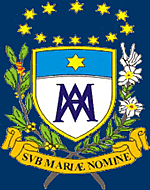 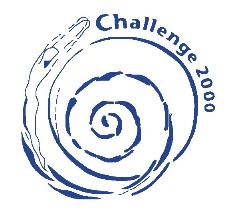 GAP YEAR 2022	Application FormPrivate and confidentialDeclarationI confirm that the information given in this application is, to the best of my knowledge, true and complete.I acknowledge that any false statement or material omission may be sufficient cause for my application being rejected or my Gap Year placement terminatedSigned: .........................................................      Date  .................................................Kitty McKinley 						Challenge 2000						PO Box 13059Johnsonville	Wellington 6440						info@challenge2000.org.nzPh: (04) 477 68271. 	Personal Details1. 	Personal Details1. 	Personal DetailsFirst NamesSurnameSurnameAddressAddressAddressDate of Birth: Current College or Study Place:Date of Birth: Current College or Study Place:Date of Birth: Current College or Study Place:Do you have a Drivers Licence? Yes / NoIf “Yes” please indicate type of Licence and Licence Number: Also, how long have you had your current licence?Do you have a Drivers Licence? Yes / NoIf “Yes” please indicate type of Licence and Licence Number: Also, how long have you had your current licence?Do you have a Drivers Licence? Yes / NoIf “Yes” please indicate type of Licence and Licence Number: Also, how long have you had your current licence?Parents’ /Guardians’ Names:Parents’ / Guardians’ Phone Number:Parents’ /Guardians’ Names:Parents’ / Guardians’ Phone Number:Parents’ /Guardians’ Names:Parents’ / Guardians’ Phone Number:TelephoneTelephoneCulture/Ethnicity:DaytimeDaytimeEmail EveningEveningMobileMobile2 	ACHIEVEMENTS/INVOLVEMENTSAt College:In the Community:At Work... voluntary or paid:3. 	Please explain why you are applying for the Gap Year and how you think you could benefit from this experience in 2022. 4.	Please describe your strengths and weaknesses, knowledge, skills, and interests.5.       What aspects of your College experience demonstrate your commitment to your personal development, persistence and to social action and service.6.	What do your friends and family think about you going on a Gap Year?7.	Health7.	Health7.	HealthAre you in good health?YesNoHave you had any major illnesses or operations?If yes please give details YesNoHave you had any major illnesses or operations?If yes please give details Do you have any special dietary or health needs?If yes please give detailsYesNoDo you have any special dietary or health needs?If yes please give detailsAre you on any prescribed medication?If yes please give detailsYesNoAre you on any prescribed medication?If yes please give details8.	References8.	References8.	References8.	References8.	ReferencesDuring the Gap Year you will be training and working in community settings. Are you willing for Challenge 2000 to arrange a Police check?During the Gap Year you will be training and working in community settings. Are you willing for Challenge 2000 to arrange a Police check?During the Gap Year you will be training and working in community settings. Are you willing for Challenge 2000 to arrange a Police check?YesNoDuring the Gap Year you will be training and working in community settings. Are you willing for Challenge 2000 to arrange a Police check?During the Gap Year you will be training and working in community settings. Are you willing for Challenge 2000 to arrange a Police check?During the Gap Year you will be training and working in community settings. Are you willing for Challenge 2000 to arrange a Police check?Please Provide two referees, one of who should be either a Community or Church leader and your College principal/chaplain/dean or a community member who knows you well. Please Provide two referees, one of who should be either a Community or Church leader and your College principal/chaplain/dean or a community member who knows you well. Please Provide two referees, one of who should be either a Community or Church leader and your College principal/chaplain/dean or a community member who knows you well. Please Provide two referees, one of who should be either a Community or Church leader and your College principal/chaplain/dean or a community member who knows you well. Please Provide two referees, one of who should be either a Community or Church leader and your College principal/chaplain/dean or a community member who knows you well.  NameTelephone numberMobile NumberMobile NumberMobile Number